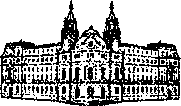       МИНИСТЕРСТВО НА ЗЕМЕДЕЛИЕТО   И  ХРАНИТЕ              ОБЛАСТНА ДИРЕКЦИЯ "ЗЕМЕДЕЛИЕ" - София-град	КОМИСИЯ по чл. 17. ал. 1. т. 1 от ЗОЗЗ	Протокол № ПО-10-12от  21.12.2023 г.                         Р Е Ш Е Н И Е                                   № ПО-10-12                                   от 21.12.2023 г.За: Промяна предназначението на земеделски земи за неземеделски нужди и утвърждаване на площадки и трасета за проектиране      КОМИСИЯТА по  чл. 17, ал. 1, т. 1 от ЗОЗЗ                      РЕШИ: 	 І. На основание чл. 24, ал. 2 от ЗОЗЗ и чл. 41, ал. 1 от ППЗОЗЗ, променя предназначението на земеделска земя, собственост на физически и юридически лица, за нуждите на собствениците, както следва:          	1. На 1 789 кв. м.  земеделска земя, VIII категория, неполивна, собственост на В.Ц.Д. и В.С.Д. за изграждане на  обект  „Жилищна сграда и изгребна яма“ в ПИ с идентификатор 57011.5521.5 по КККР на с. Подгумер, район „Нови Искър“, Столична община, при  граници, посочени в приложената скица и влязъл в сила ПУП – ПР и ПЗ.    	Собствениците на земята да заплатят на основание чл. 30, ал. 1 от ЗОЗЗ такса по чл. 6, т. 7 на тарифата в размер на  1 534, 96 лв.            2. На 1 467  кв. м.  земеделска земя, VI категория, неполивна, собственост на И. М.И. за изграждане на  обект „Три броя жилищни сгради  и три броя водоплътни изгребни ями“ в ПИ с идентификатор 14831.6505.161 по КККР на с. Герман, район „Панчарево“, Столична община, при  граници, посочени в приложената скица и влязъл в сила ПУП –  ПЗ.      	Собственикът на земята да отнеме и оползотвори хумусния пласт от терена, предвиден за строителството  и да заплати на основание чл. 30, ал. 1 от ЗОЗЗ такса по чл. 6, т. 7 на тарифата в размер на    2 574, 59 лв.         	3. На  4 824 кв. м.  земеделска земя, VI категория, неполивна, собственост на Г.С.Д. за изграждане на  обект „Общественообслужващи сгради“ в ПИ с идентификатор  32216.2371.104  по КККР на с. Иваняне, район „Банкя“, Столична община, при  граници, посочени в приложената скица и влязъл в сила ПУП – ПРЗ и ПУП - ПР.   	Собственикът на земята да отнеме и оползотвори хумусния пласт от площадката и да заплати на основание чл. 30, ал. 1 от ЗОЗЗ такса по чл. 6, т. 1, 4 и 5 на тарифата в размер на 8  842, 39 лв.   	4. На  1 645 кв. м.  земеделска земя, VI категория, неполивна, собственост на И.К.С. за изграждане на  обект  „Жилищна и общественообслужваща сграда и част от улица“ в ПИ с идентификатор 32216.2327.26  по КККР на с. Иваняне, район „Банкя“, Столична община, при  граници, посочени в приложената скица и влязъл в сила ПУП – ПР, ИПУР и ПЗ.    Собственикът на земята да отнеме и оползотвори хумусния пласт от площадката и да заплати на основание чл. 30, ал. 1 от ЗОЗЗ такса по чл. 6, т. 1, 4 и 7 на тарифата в размер на 3 207, 75 лв.            	5. На 797 кв. м.  земеделска земя, VI категория, неполивна, собственост на „А.П.“ ООД за изграждане на обект „Жилищна сграда и изгребна яма“ в ПИ с идентификатор 44063.6216.3575 по КККР на с. Лозен, район „Панчарево“, Столична община, при  граници, посочени в приложената скица и влязъл в сила ПУП – ПР, ИПУР и ПЗ.    	Собственикът на земята да отнеме и оползотвори хумусния пласт от терена, предвиден за строителството и да заплати на основание чл. 30, ал. 1 от ЗОЗЗ такса по чл. 6, т. 7 на тарифата в размер на  953, 21 лв.            	6. На  1 083  кв. м.  земеделска земя, V категория, неполивна, собственост на „А.П.“ ООД за изграждане на обект „Жилищно строителство и част от улица“ в ПИ с идентификатор 44063.6216.156 по КККР на с. Лозен, район „Панчарево“, Столична община, при  граници, посочени в приложената скица и влязъл в сила ПУП – ПР и ПЗ.    	Собственикът на земята да отнеме и оползотвори хумусния пласт от терена, предвиден за строителството и да заплати на основание чл. 30, ал. 1 от ЗОЗЗ такса по чл. 6, т. 7 на тарифата в размер на  2 534, 22 лв.            	7. На  842 кв. м.  земеделска земя, VI категория, неполивна, собственост на „А.П.“ ООД за изграждане на обект „Жилищна сграда и изгребна яма“ в ПИ с идентификатор 44063.6216.3573 по КККР на с. Лозен, район „Панчарево“, Столична община, при  граници, посочени в приложената скица и влязъл в сила ПУП – ПР, ИПУР и ПЗ.    	Собственикът на земята да отнеме и оползотвори хумусния пласт от терена, предвиден за строителството и да заплати на основание чл. 30, ал. 1 от ЗОЗЗ такса по чл. 6, т. 7 на тарифата в размер на  1 510, 55 лв.            	8. На 2 384 кв. м.  земеделска земя, X категория, неполивна, собственост на В.А.А. и С.Т.В.  за изграждане на обект: „Жилищно строителство“ в ПИ с идентификатори 04234.6981.3693 по КККР на с. Бистрица, район „Панчарево“, Столична община (УПИ XVI-194 от кв. 91А по пл. на м. „с. Бистрица“);04234.6981.3694 по КККР на с. Бистрица, район „Панчарево“, Столична община (УПИ XVII-194 от кв. 91А по пл. на м. „с. Бистрица“);04234.6981.3695 по КККР на с. Бистрица, район „Панчарево“, Столична община (УПИ XVIII-194 от кв. 91А по пл. на м. „с. Бистрица“) и „Задънена улица“ в ПИ с идентификатор 04234.6981.3696 по КККР на с. Бистрица, район „Панчарево“, Столична община, при  граници, посочени в приложените  скици и влязъл в сила ПУП – ПР, ИПУР и ПЗ.    	Собствениците на земята да заплатят на основание чл. 30, ал. 1 от ЗОЗЗ такса по чл. 6, т. 7 и чл. 8, т. 1 на тарифата в размер на 765, 52 лв.          	9. На 1 308 кв. м.  земеделска земя,  V категория, неполивна, собственост на „Д.П.С.“ ЕООД за изграждане на обект „Жилищно строителство“ в ПИ с идентификатор 02659.2249.2063 по КККР на гр. Банкя, район „Банкя“, Столична община, при граници, посочени в приложената скица и  влязъл в сила ПУП – ПР, ИПУР и ПЗ.   	Собственикът на земята да отнеме и оползотвори хумусния пласт от терена, предвиден за строителството и да заплати на основание чл. 30, ал. 1 от ЗОЗЗ такса по чл. 6, т. 7 на тарифата в размер на 3 060, 72 лв.          	10. На 1 213 кв. м.  земеделска земя,  VIII категория, неполивна, собственост на В.Д.Р. за изграждане на обект „Жилищна сграда и изгребна яма“ в ПИ с идентификатор 57011.5522.25 по КККР на с. Подгумер, район „Нови Искър“, Столична община, при граници, посочени в приложената скица и  влязъл в сила ПУП – ПР и ПЗ.   	Собственикът на земята да заплати на основание чл. 30, ал. 1 от ЗОЗЗ такса по чл. 6, т. 7 на тарифата в размер на  1 040, 75 лв.          	IІ. На основание § 30, ал. 2 от  ПЗР към ЗИД  на ЗППМ (обн. – ДВ, бр. 17 от 2018 г., в сила от 23.02.2018 г.), потвърждава или отказва да потвърди решения за промяна на предназначението на земеделски земи за неземеделски нужди, собственост на физически и юридически лица, за нуждите на собствениците, както следва:         	11. На основание § 30, ал. 2 от ПЗР към ЗИД на Закона за посевния и посадъчния материал (ЗППМ), потвърждава Решение № ПО-13-0005/12.08.2008 г., т. 19 на комисията по чл. 17, ал. 1, т. 1 от ЗОЗЗ:    	Променя предназначението на 5 304  кв. м. земеделска земя, V  категория, поливна, за изграждане на обект „Административнопроизводствен и складов комплекс“ в ПИ с идентификатор 14831.6531.21 по КККР на с. Герман, район „Панчарево“, Столична община,  собственост на „Н.“ ООД, при граници, посочени в приложената скица и влязъл в сила ПУП –  ПЗ.   	Собственикът на земята да заплати на основание чл. 30, ал. 1, от ЗОЗЗ, такса по чл. 6, т. 2,  3 и 4 на тарифата в размер на  10 310, 98 лв., представляваща разликата между внесената такса в размер на 9 547, 20 лв., посочена в Решение № ПО-13-0005/12.08.2008 г., т. 19 на комисията по чл. 17, ал. 1, т. 1 от ЗОЗЗ и определената такса към момента на внасяне на предложението  в размер на  19 858, 18 лв.     	Собственикът на земята да отнеме и оползотвори хумусния пласт от площадката.        	Решението може да бъде обжалвано при условията и по реда на Административнопроцесуалния кодекс.        	Решението за промяна на предназначението на земеделската земя губи правно действие, (чл. 24, ал.5 от ЗОЗЗ)  когато:   	1. в тримесечен срок от съобщаването по реда на чл. 24а не е заплатена таксата по      чл. 30 2. в тригодишен срок от влизането в сила на решението за промяна на предназначението не е поискано издаването на разрешение за строеж на обекта, или 	3. в 6-годишен срок от влизането в сила на решението за промяна на предназначението изграждането на обекта не е започнало.ПРЕДСЕДАТЕЛ НА КОМИСИЯТА: . . . . . . . . . . . . . . . . .      (инж. Петя Стоева)                                                             СЕКРЕТАР НА КОМИСИЯТА: . . . . . . . . . . . . . . . . . .                                                                                                                          (инж. Ралица Лилова)